CITY OF ATLANTA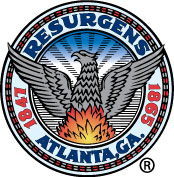 PUBLIC NOTICEAUDIT COMMITTEE MEETINGThursday, April 6, 20239 A.M. – 11 A.M.COMMITTEE ROOM 2Second FloorAtlanta City Hall55 Trinity Avenue, SWAtlanta, GA 30303FOR MORE INFORMATION Please Contact:City Auditor’s Office (404) 330-6452